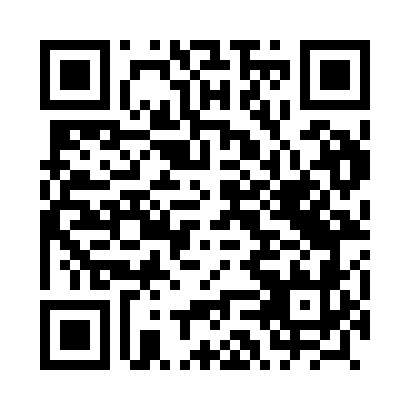 Prayer times for Bychawka, PolandWed 1 May 2024 - Fri 31 May 2024High Latitude Method: Angle Based RulePrayer Calculation Method: Muslim World LeagueAsar Calculation Method: HanafiPrayer times provided by https://www.salahtimes.comDateDayFajrSunriseDhuhrAsrMaghribIsha1Wed2:365:0212:275:347:5210:082Thu2:325:0112:275:357:5410:113Fri2:294:5912:275:367:5610:144Sat2:254:5712:275:377:5710:175Sun2:224:5512:275:387:5910:216Mon2:184:5312:265:388:0010:247Tue2:144:5212:265:398:0210:278Wed2:124:5012:265:408:0310:309Thu2:114:4812:265:418:0510:3310Fri2:114:4712:265:428:0610:3411Sat2:104:4512:265:438:0810:3512Sun2:094:4412:265:448:1010:3513Mon2:094:4212:265:458:1110:3614Tue2:084:4112:265:468:1310:3615Wed2:084:3912:265:478:1410:3716Thu2:074:3812:265:488:1510:3817Fri2:074:3612:265:488:1710:3818Sat2:064:3512:265:498:1810:3919Sun2:064:3412:265:508:2010:4020Mon2:054:3212:265:518:2110:4021Tue2:054:3112:275:528:2210:4122Wed2:044:3012:275:528:2410:4223Thu2:044:2912:275:538:2510:4224Fri2:034:2812:275:548:2610:4325Sat2:034:2712:275:558:2810:4326Sun2:034:2612:275:558:2910:4427Mon2:024:2512:275:568:3010:4528Tue2:024:2412:275:578:3110:4529Wed2:024:2312:275:588:3210:4630Thu2:014:2212:275:588:3410:4631Fri2:014:2112:285:598:3510:47